Załącznik do Zarządzenia Nr 14/2024Prezesa ARiMR z dnia  25.01.2024 r.AGENCJA RESTRUKTURYZACJI
I MODERNIZACJI ROLNICTWA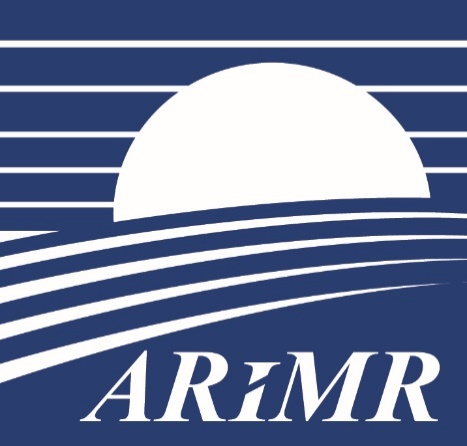 WARUNKI UDZIAŁU W MECHANIZMIE „Interwencyjny zakup i sprzedaż odtłuszczonego mleka w proszku”określające warunki świadczenia usług przechowalniczych OMP stanowiącego zapasy interwencyjneAGENCJA RESTRUKTURYZACJI I MODERNIZACJI ROLNICTWA ul. Poleczki 3302-822 Warszawawww.gov.pl/web/arimrWprowadzeniePrzedmiotem niniejszych warunków są zasady oraz specyfikacja wymagań dotyczących przechowywania odtłuszczonego mleka w proszku, zwanego w dalszej części niniejszych warunków „OMP” i obiegu dokumentacji magazynowej w ramach mechanizmu „Interwencyjny zakup i sprzedaż odtłuszczonego mleka w proszku”.Uczestnik mechanizmuUsługi przechowalnicze OMP może świadczyć przedsiębiorstwo przechowalnicze: 1)	wpisane do Ewidencji Producentów prowadzonego przez ARiMR (posiadający numer EP), zgodnie z zapisami art. 5 ust. 5 ustawy z dnia 18 grudnia 2003 r. o krajowym systemie ewidencji producentów, ewidencji gospodarstw rolnych oraz ewidencji wniosków o przyznanie płatności, 2) dysponujące magazynem posiadającym świadectwo autoryzacji w zakresie przechowywania OMP stanowiącego zapasy interwencyjne, do którego KOWR wysłał zaproszenie do udziału 
w przetargu zamkniętym na wybór magazynów świadczących usługę przechowywania OMP,3) złożyło ofertę na świadczenie usług przechowalniczych OMP.W celu uzyskania wpisu i otrzymania numeru identyfikacyjnego EP należy złożyć wniosek o jego nadanie do Biura Powiatowego ARiMR, właściwego miejscowo ze względu na adres zamieszkania/adres siedziby, na formularzu udostępnionym  przez ARiMR. Podmioty wpisane do Ewidencji producentów w kontaktach z ARiMR/KOWR są zobowiązane 
do posługiwania się numerem identyfikacyjnym EP.Obowiązkiem wszystkich zarejestrowanych przedsiębiorców jest bieżąca aktualizacja danych w EP. W przypadku wystąpienia zmian w KRS/ CEIDG podmiot ma obowiązek zaktualizować dane w rejestrze EP w terminie 14 dni od dnia zaistnienia zmiany.Zasady wpisu podmiotów do Ewidencji Producentów oraz formularz Wniosku o wpis do ewidencji producentów dostępne są na stronie ARiMR www.gov.pl/web/arimr w zakładce Ewidencja producentów.W związku z ustawą z dnia 13 kwietnia 2022 r. o szczególnych rozwiązaniach w zakresie przeciwdziałania wspieraniu agresji na Ukrainę oraz służących ochronie bezpieczeństwa narodowego (Dz.U. z 2023 r. poz. 1497, z późn. zm.) wobec osób i podmiotów wpisanych na listę, stosuje się środki określone w art. 2 ust. 2 rozporządzenia Rady (WE) nr 765/2006 z dnia 18 maja 2006 r. dotyczącego środków ograniczających w związku z sytuacją na Białorusi i udziałem Białorusi w agresji Rosji wobec Ukrainy (Dz. Urz. UE L 134 z 20.05.2006 r., str. 1, z późn. zm.)  i art. 2 ust. 2 rozporządzenia Rady (UE) nr 269/2014   z dnia 17 marca 2014 r. w sprawie środków ograniczających w odniesieniu do działań podważających integralność terytorialną, suwerenność i niezależność Ukrainy lub im zagrażających (Dz. Urz. UE L 78 z 17.03.2014, str. 6, z późn. zm.).Lista osób i podmiotów, wobec których zastosowano środki sankcyjne opublikowana jest na stronie internetowej Ministerstwa Spraw Wewnętrznych i Administracji (pod linkiem: https://www.gov.pl/web/mswia/lista-osob-i-podmiotow-objetych-sankcjami). Ponadto zgodnie z art. 3 ww. ustawy z dnia 13 kwietnia 2022 r. o szczególnych rozwiązaniach  w zakresie przeciwdziałania wspieraniu agresji na Ukrainę oraz służących ochronie bezpieczeństwa narodowego (Dz.U. z 2023 r. poz. 1497, z późn. zm.) również podmioty, które są powiązane osobowo lub kapitałowo oraz organizacyjnie i gospodarczo z osobami /podmiotami, w stosunku do których zastosowano ww. środki sankcyjne będą wyłączeni z możliwości świadczenia usług przechowalniczych w mechanizmie „Interwencyjny zakup i sprzedaż odtłuszczonego mleka w proszku”. Akty prawne3.1 Przepisy UERozporządzenie Parlamentu Europejskiego i Rady (UE) 2021/2116 z dnia 2 grudnia 2021 r. w sprawie finansowania wspólnej polityki rolnej, zarządzania nią i monitorowania jej oraz uchylenia rozporządzenia (UE) nr 1306/2013 (Dz.Urz. UE L 435 z 6.12.2021, str. 187, z późn. zm.);Rozporządzenie Parlamentu Europejskiego i Rady (UE) Nr 1308/2013 z dnia 17 grudnia 2013 r. ustanawiające wspólną organizację rynków produktów rolnych oraz uchylające rozporządzenia Rady (EWG) nr 922/72, (EWG) nr 234/79, (WE) nr 1037/2001 i (WE) 
nr 1234/2007 (Dz. Urz. UE L 347 z 20.12.2013, str. 671, z późn. zm.);Rozporządzenie Delegowane Komisji (UE) 2016/1238 z dnia 18 maja 2016 r. uzupełniające rozporządzenie Parlamentu Europejskiego i Rady (UE) 1308/2013 w odniesieniu 
do interwencji publicznej i dopłat do prywatnego przechowywania (Dz. Urz. UE L 206 
z 30.7.2016, str. 15, z późn. zm.);Rozporządzenie Wykonawcze Komisji (UE) Nr 2016/1240 z dnia 18 maja 2016 r. ustalające zasady stosowania rozporządzenia Parlamentu Europejskiego i Rady (UE) 
nr 1308/2013 w odniesieniu do interwencji publicznej i dopłat do prywatnego przechowywania (Dz. Urz. UE L 206 z 30.7.2016, str. 71, z późn. zm.);Rozporządzenie Delegowane Komisji (UE) Nr 906/2014 z dnia 11 marca 2014 r. uzupełniające rozporządzenie Parlamentu Europejskiego i Rady (UE) nr 1306/2013 
w odniesieniu do wydatków w zakresie interwencji publicznej (Dz. Urz. UE L 255 
z 28.8.2014, str. 1, z późn. zm.);Rozporządzenie Delegowane Komisji (UE) 2022/127 z dnia 7 grudnia 2021 r. uzupełniające rozporządzenie Parlamentu Europejskiego i Rady (UE) 2021/2116 
o przepisy dotyczące agencji płatniczych i innych organów, zarządzania finansami, rozliczania rachunków, zabezpieczeń oraz stosowania euro (Dz. Urz. UE L 20 
z 31.1.2022, str. 95, z późn. zm.);Rozporządzenie (WE) nr 852/2004 Parlamentu Europejskiego i Rady z dnia 29 kwietnia 2004 r. w sprawie higieny środków spożywczych (Dz. Urz. UE L 139 z 30.4.2004, str. 1, 
z późn. zm.);Rozporządzenie (WE) nr 853/2004 Parlamentu Europejskiego i Rady z dnia 
29 kwietnia 2004 r. ustanawiające szczególne przepisy dotyczące higieny w odniesieniu 
do żywności pochodzenia zwierzęcego  (Dz. Urz. UE L 139 z 30.4.2004, str. 55, 
z późn. zm.):Rozporządzenie Parlamentu Europejskiego i Rady (UE) 2016/679 z dnia 27 kwietnia 
2016 r. w sprawie ochrony osób fizycznych w związku z przetwarzaniem danych osobowych i w sprawie swobodnego przepływu takich danych oraz uchylenia dyrektywy 95/46/WE – ogólne rozporządzenie o ochronie danych (Dz. Urz. UE L 119 z 4.5.2016, 
str. 1, sprost. Dz. Urz. UE L 127 z 23.5.2018, str. 2 oraz sprost. Dz. Urz. UE L 74 
z 4.3.2021, str. 35). Krajowe akty prawneUstawa z dnia 27 maja 2015 r. o finansowaniu wspólnej polityki rolnej (Dz.U. 
z 2022 r., poz. 2068);Ustawa z dnia 22 września 2006 r. o uruchamianiu środków pochodzących z budżetu Unii Europejskiej przeznaczonych na finansowanie wspólnej polityki rolnej (Dz.U. z 2018 r., 
poz. 221);Ustawa z dnia 10 lutego 2017 r. Przepisy wprowadzające ustawę o Krajowym Ośrodku Wsparcia Rolnictwa (Dz.U. z 2017 r., poz. 624, z późn. zm.);Ustawa z dnia 10 lutego 2017 r. o Krajowym Ośrodku Wsparcia Rolnictwa (Dz.U. z 2023 r. poz. 1308, z późn. zm.);Ustawa z dnia 9 maja 2008 r. o Agencji Restrukturyzacji i Modernizacji Rolnictwa (Dz.U. z 2023 r. poz. 1199);Ustawa z dnia 20 kwietnia 2004 r. o organizacji rynku mleka i przetworów mlecznych 
(Dz.U. z 2023 r. poz. 1228 z późn. zm.);Ustawa z dnia 25 sierpnia 2006 r. o bezpieczeństwie żywności i żywienia (Dz.U. z 2023 r. poz. 1448);Ustawa z dnia 11 marca 2004 r. o podatku od towarów i usług (Dz.U. z 2023 r. poz. 1570, z późn. zm.);Ustawa z dnia 18 grudnia 2003 r. o krajowym systemie ewidencji producentów, ewidencji gospodarstw rolnych oraz ewidencji wniosków o przyznanie płatności (Dz.U. z 2023 r. poz. 885),Ustawa z dnia 13 kwietnia 2022 r. o szczególnych rozwiązaniach w zakresie przeciwdziałania wspieraniu agresji na Ukrainę oraz służących ochronie bezpieczeństwa narodowego (Dz. U. z 2023 r., poz.1497, z późn. zm.).4. Wybór magazynów i zawieranie umów na świadczenie usług przechowalniczych4.1 Przedsiębiorstwo przechowalnicze zainteresowane przechowywaniem odtłuszczonego mleka w proszku stanowiącego zapasy interwencyjne, zobowiązane jest do uzyskania świadectwa autoryzacji dla magazynu, w którym świadczone będą usługi przechowalnicze. Świadectwo autoryzacji dla magazynu zgodnie z treścią art. 43 Ustawy z dnia 20 kwietnia 
2004 r. o organizacji rynku mleka i przetworów mlecznych (Dz. U z 2023 r. poz. 1128 z poźn.zm.) wydaje Dyrektor Generalny KOWR. „Warunki autoryzacji magazynów OMP” stanowią załącznik nr 3 do niniejszych warunków.4.2 Wybór magazynów przechowujących OMP stanowiącego zapasy interwencyjne dokonywany jest w drodze przetargu zamkniętego. W szczególnie uzasadnionych przypadkach, Prezes Agencji Restrukturyzacji i Modernizacji Rolnictwa może określić odrębnym Zarządzeniem zasady zawarcia umowy dotyczącej przechowywania OMP z jednostkami państwowymi w trybie bezprzetargowym.4.3 W sytuacji, gdy zaistnieje konieczność zawarcia umów na świadczenie usług przechowalniczych w celu zabezpieczenia powierzchni magazynowej niezbędnej do realizacji zakupu OMP na zapasy interwencyjne, do przedsiębiorstw przechowalniczych dysponujących magazynami, które uzyskały świadectwo autoryzacji oraz spełniających pozostałe wymogi określone w pkt 2, KOWR wysyła zaproszenia do udziału w przetargu i składania ofert.4.4 Szczegółowe warunki udziału w przetargu, zasady jego przeprowadzania oraz sposób 
i kryteria wyboru magazynów określone są w Warunkach udziału w mechanizmie „Interwencyjny zakup i sprzedaż odtłuszczonego mleka w proszku” określających warunki przetargu zamkniętego na wybór magazynów autoryzowanych na świadczenie usług przechowalniczych odtłuszczonego mleka w proszku, dostępnych na stronie internetowej ARiMR (www.gov.pl/web/arimr ) oraz KOWR (www.gov.pl/web/kowr). Z przedsiębiorstwami przechowalniczymi, których oferty zostały wybrane 
w drodze przetargu zamkniętego KOWR podpisze umowy na świadczenie usług przechowalniczych (wzór umowy na świadczenie usług przechowalniczych stanowi załącznik nr 1 do niniejszych warunków).Z przedsiębiorstwami przechowalniczymi, których oferty zostały wybrane w drodze przetargu zamkniętego Agencja Restrukturyzacji i Modernizacji Rolnictwa podpisze umowy upoważniające Nabywcę do wystawiania faktur, faktur korygujących i duplikatów faktur 
w imieniu i na rzecz Dostawcy towarów lub usług. Wzór Umowy upoważniającej do wystawiania faktur, faktur korygujących i duplikatów w imieniu i na rzecz Dostawcy towarów lub usług dostępny jest na stronie internetowej ARiMR () oraz KOWR (www.gov.pl/web/kowr). 4.7 Umowy na świadczenie usług przechowalniczych i opcjonalnie umowy upoważniające 
do wystawiania faktur, faktur korygujących i duplikatów faktur w imieniu i na rzecz Dostawcy towarów lub usług zostaną zawarte w terminie 30 dni od daty rozstrzygnięcia przetargu. 4.8 W zawartej umowie określone zostaną m.in.:pojemność przechowalnicza (w tonach) OMP wraz z oznaczeniem pomieszczeń przechowalniczych;stawki dotyczące wagi netto OMP  (bez opakowań) za następujące usługi:przyjęcie OMP do magazynu – w €/tonę  (bez VAT),Stawka za przyjęcie OMP dotyczy przyjęcia z przemieszczeniem. W przypadku przyjęcia OMP bez przemieszczenia (tj. w przypadku przyjęcia OMP na stan zapasów interwencyjnych, które w dniu wystawienia przez KOWR polecenia dostawy OMP znajdowało się już w magazynie wskazanym w tym poleceniu) stawka będzie zmniejszona o 21 %.przechowywanie – w €/tonodobę (bez VAT),wydanie – w €/tonę  (bez VAT).Stawka za wydanie dotyczy wydania OMP z przemieszczeniem. W przypadku wydania OMP bez przemieszczenia (tj. w przypadku, gdy OMP po wydaniu ze stanu zapasów interwencyjnych nie opuszcza magazynu, ale będzie dalej w nim przechowywane) stawka będzie zmniejszona o 35,10 %.5. Realizacja zawartych umów na świadczenie usług przechowalniczych5.1 Przedsiębiorstwo przechowalnicze w zawartej umowie zobowiąże się m.in. do: przyjęcia OMP do magazynu na zasadach określonych w pkt 5.7. – 5.10. niniejszych warunków;przechowywania OMP w warunkach nie powodujących pogorszenia jego jakości;sporządzenia i przekazania do KOWR dokumentów określonych w umowie;ustawienia palet w magazynie w sposób umożliwiający swobodny dostęp 
do nich, ich identyfikację i kontrolę;wydania OMP z magazynu zgodnie z dyspozycją KOWR i wystawienia dokumentów określonych w umowie; ochrony zapasów interwencyjnych OMP zgodnie z obowiązującymi przepisami.5.2 Przedsiębiorstwo przechowalnicze ponosi odpowiedzialność za ilość, jakość, ochronę oraz nienaruszalność przyjętego do przechowywania OMP. OMP stanowiące zapasy interwencyjne pozostaje do wyłącznej dyspozycji Agencji Restrukturyzacji i Modernizacji Rolnictwa.5.3 Przedsiębiorstwo przechowalnicze zobowiązane jest do wniesienia zabezpieczenia wartości stanów magazynowych OMP w formie:bezwarunkowej gwarancji uznanej przez ARiMR instytucji finansowej lub depozytu gotówkowego,na zasadach określonych w załączniku 2 do niniejszych warunków.Formę zabezpieczenia wartości stanów magazynowych OMP przedsiębiorstwo przechowalnicze wskazuje w ofercie na świadczenie usług przechowalniczych, złożonej 
w ramach przetargu, o którym mowa w pkt  4.2.5.4 Niezależnie od obowiązku wniesienia zabezpieczenia, o którym mowa w pkt 5.3, Przedsiębiorstwo przechowalnicze zobowiązane jest do ubezpieczenia przechowywanego OMP oraz odpowiedzialności cywilnej z tytułu realizowanych usług, zgodnie z załącznikiem nr 2 do niniejszych warunków. 5.5 Przedsiębiorstwo przechowalnicze, z którym KOWR zawarł umowę na świadczenie usług przechowalniczych nie może powierzyć wykonania umowy w części lub całości osobie trzeciej.5.6 Wraz z dostawą partii OMP do magazynu wymagane są następujące dokumenty:kopia polecenia dostawy OMP wydanego przez KOWR;oryginał dowodu wydania (WZ) OMP z magazynu producenta/dostawcy;oryginał specyfikacji dostarczonego OMP, (weterynaryjny numer identyfikacyjny producenta OMP, kraj produkcji, nr partii produkcyjnej, data produkcji, liczba opakowań (worków), waga pojedynczego opakowania - worka, waga netto i brutto OMP).5.7 Przy przyjęciu do magazynu każdej partii OMP zostanie ustalona waga netto, którą należy zweryfikować z wagą netto OMP określoną w dokumentach, o których mowa w pkt 5.6. Ważenie OMP musi odbywać się na wagach posiadających aktualną legalizację. OMP powinno być dostarczone do magazynu na europaletach lub paletach porównywalnej jakości, przeznaczonych do długookresowego składowania.5.8 Prawidłowe oznakowanie każdego worka z OMP powinno zawierać następujące informacje:weterynaryjny numer identyfikacyjny zakładu produkcyjnego, zgodnie 
z obowiązującymi przepisami oraz państwo członkowskie, w którym wyprodukowano OMP;datę produkcji lub, w stosownych przypadkach, tydzień produkcji;numer partii produkcyjnej;napis „Odtłuszczone mleko w proszku otrzymane metodą rozpyłową”;wagę netto.Na opakowaniach nie może być zamieszczony termin przydatności do spożycia/data minimalnej trwałości. 5.9  Przedsiębiorstwo przechowalnicze po przyjęciu każdej partii OMP zobowiązane jest wystawić dokument przyjęcia (PZ) oraz Informację o przyjęciu OMP wg wzoru stanowiącego załącznik nr 4 do niniejszych warunków.Oryginał dokumentu PZ wraz z Informacją o przyjęciu OMP należy przesłać do KOWR pocztą, a ich skan pocztą elektroniczną (adres: sekretariat_dir@kowr.gov.pl), najpóźniej następnego dnia roboczego po dacie przyjęcia OMP do magazynu.5.10   Przedsiębiorstwo przechowalnicze zobowiązane jest odmówić przyjęcia OMP 
w przypadku, gdy: dostarczona partia OMP nie posiada dokumentów wymienionych w pkt 5.6;  dostarczona partia OMP jest nieprawidłowo opakowana lub oznakowana; dostawa OMP nastąpiła po terminie określonym w poleceniu dostawy. 5.11 	 W dniu dostarczenia do magazynu całej ilości OMP określonej w poleceniu dostawy, następuje jego przejęcie na zapasy interwencyjne. 5.12 	Za dzień przejęcia OMP na zapasy interwencyjne uważa się dzień wystawienia przez przedsiębiorstwo przechowalnicze, określonego w umowie stosownego dokumentu magazynowego z adnotacją „Zapasy interwencyjne”, tj.:dzień następujący po dniu wystawienia przez KOWR polecenia dostawy (dostawa bez przemieszczenia);dzień dostawy OMP - przy jednorazowej dostawie całej ilości określonej 
w poleceniu dostawy OMP;dzień dostawy ostatniej partii – gdy ilość OMP określona w poleceniu dostawy dostarczana jest partiami. 5.13 Przedsiębiorstwo przechowalnicze zobowiązane jest do prowadzenia w systemie komputerowym odrębnej ewidencji magazynowej dotyczącej OMP stanowiącego zapasy interwencyjne. Prowadzony przez przedsiębiorstwo rejestr powinien zawierać:numer partii według ewidencji magazynowej;datę przyjęcia do magazynu;nazwę  i adres dostawcy OMP;nazwę i adres producenta OMP;nazwę towaru (rodzaj opakowania);ilość deklarowaną i przyjętą netto (w kg) oraz brutto (w kg);datę przejęcia na zapasy interwencyjne;adnotację: „Odtłuszczone mleko w proszku – zapasy interwencyjne”;datę wydania OMP ze stanu zapasów interwencyjnych;nazwę i adres odbiorcy OMP;ilość zleconą i wydaną wg wagi netto (w kg);numer rozporządzenia, zgodnie z którym zostało wydane OMP.5.14 Na paletach z opakowaniami OMP przechowywanego w ramach zapasów interwencyjnych muszą być umieszczone wywieszki zawierające informacje pozwalające na identyfikację danej partii OMP. Wywieszka powinna zawierać następujące informacje:adnotację: „Odtłuszczone mleko w proszku – zapasy interwencyjne”;nazwę dostawcy OMP;nazwę i weterynaryjny numer identyfikacyjny producenta OMP (zgodnie 
z obowiązującymi przepisami);numer partii magazynowej według ewidencji magazynowej;kolejny numer palety w ramach partii magazynowej;daty produkcji OMP;wagę OMP netto i brutto (w kg) na palecie.5.15 Po przejęciu OMP na zapasy interwencyjne, kontrolerzy KOWR przeprowadzą kontrolę fizyczną przejętych partii OMP. Kontrola ma na celu potwierdzenie:faktycznej ilości OMP znajdującej się w magazynie, poprzez zważenie losowo wybranych worków z OMP i palet;poprawności dokumentacji znajdującej się w magazynie;prawidłowości  oznakowania opakowań OMP i paletach.5.16 W trakcie kontroli, o której mowa w pkt  5.15, kontrolerzy KOWR pobierają próbki 
do badań jakościowych (chemicznych, mikrobiologicznych i sensorycznych) z losowo wybranych worków. Po pobraniu próbek worki są plombowane i umieszczane z powrotem 
na paletach, z których je wyjęto.W przypadku pozytywnych wyników kontroli fizycznej i badań jakościowych KOWR wystawi Protokół przejęcia OMP, potwierdzający iż dostarczony towar spełnia wymagania określone 
w art. 3 ust. 2 lit. e rozporządzenia Komisji (UE) 2016/1238. Protokół przesyłany jest 
do przedsiębiorstwa przechowalniczego oraz dostawcy OMP.W przypadku negatywnych wyników kontroli fizycznej lub badań jakościowych, OMP zostanie odrzucone, a dostawca zobowiązany będzie przez KOWR do jego odbioru z magazynu.5.17 Przedsiębiorstwo przechowalnicze zobowiązane jest do:1) udostępniania prowadzonych rejestrów i wszystkich dokumentów związanych 
z przechowywaniem OMP w ramach zawartej umowy;2)    zapewniania dostępu do kontrolowanego OMP;3)    wykonania niezbędnego przemieszczenia OMP w celach kontrolnych.5.18 Koszty związane z przemieszczeniem i przeważeniem OMP w celach kontrolnych oraz koszty ponownego foliowania palet poddanych kontroli ponosi przedsiębiorstwo przechowalnicze.5.19 	Przedsiębiorstwo przechowalnicze zobowiązane będzie do:przesyłania pocztą elektroniczną (adres: sekretariat_dir@kowr.gov.pl) do KOWR Miesięcznych raportów magazynowych (sporządzonych wg wzoru stanowiącego załącznik nr 5 do niniejszych warunków) niezwłocznie po zakończeniu miesiąca sprawozdawczego, oraz dostarczenia do KOWR oryginałów tych raportów w  nieprzekraczalnym terminie 
do czwartego dnia miesiąca następującego po miesiącu sprawozdawczym; sporządzania Rocznych raportów magazynowych wg wzoru stanowiącego załącznik nr 6 
do niniejszych warunków, w terminie do dnia 1 października (stan na 30 września danego roku) w 2 egzemplarzach. Jeden egzemplarz należy przekazać kontrolerowi podczas wizyty kontrolnej.5.20 Wydanie OMP przez magazyn będzie następowało wyłącznie na pisemne polecenie odbioru/wydania OMP lub polecenie odbioru/wydania OMP – pomoc żywnościowa lub polecenie wycofania OMP, wystawione przez KOWR.Wydanie OMP musi odbywać się w obecności kontrolera KOWR, za wyjątkiem wydania towaru zgodnie z poleceniem wycofania OMP, tj. odbioru z magazynu OMP odrzuconego 
z powodu negatywnego wyniku kontroli fizycznej lub badań jakościowych.5.21 Przy wydaniu OMP przedsiębiorstwo przechowalnicze zobowiązane jest wystawić:dowód wydania ze stanu zapasów interwencyjnych - WZ;Informację o wydaniu OMP lub Informację o wydaniu OMP – pomoc żywnościowa,  
wg wzoru stanowiącego odpowiednio załącznik nr 7 lub załącznik nr 8 do niniejszych warunków. Przedsiębiorstwo przechowalnicze zobowiązane jest przesłać do KOWR kopię dowodu wydania WZ wraz z oryginałem stosownej Informacji o wydaniu OMP pocztą, a  ich skan pocztą elektroniczną (adres: sekretariat_dir@kowr.gov.pl), najpóźniej następnego dnia roboczego po dacie wydania OMP ze stanu zapasów interwencyjnych. 5.22 ARiMR ponosić będzie koszty przechowywania rzeczywistych stanów zapasów interwencyjnych OMP w wadze netto, począwszy od dnia przyjęcia do magazynu, według stawek określonych w umowie.5.23 Wyliczenie i weryfikacja płatności należnych za świadczenie usług przechowalniczych nastąpi w oparciu o następujące dokumenty:Miesięczny raport magazynowy;Informacje o przyjęciu OMP oraz dokumenty PZ przyjęcia OMP na stan zapasów interwencyjnych;Informacje o wydaniu OMP, Informacje o wydaniu OMP – pomoc żywnościowa oraz dokumenty wydania WZ ze stanu zapasów interwencyjnych.5.24 Zapłata za usługi przechowalnicze OMP następować będzie w okresach miesięcznych, na rachunek przedsiębiorstwa przechowalniczego w terminie 30 dni od daty wystawienia faktury, o której mowa w pkt  5.25. 5.25 Faktury, z upoważnienia Prezesa ARiMR, będą wystawiane przez KOWR na podstawie umowy zawartej pomiędzy ARiMR a przedsiębiorstwem przechowalniczym, upoważniającej do wystawiania faktur, faktur korygujących i duplikatów faktur w imieniu i na rzecz Dostawcy towarów lub usług, zgodnie z przepisami ustawy z dnia 11 marca 2004 r. o podatku od towarów i usług (Dz.U. z 2023 r. poz. 1570, z późn. zm.). 5.26  W przypadku powstania ewentualnych strat wynikających z:niedoboru w stosunku do ewidencyjnego stanu OMP;uchybienia w zakresie przechowywania, skutkującego pogorszeniem jakości,przedsiębiorstwo przechowalnicze zapłaci karę, obliczoną poprzez pomnożenie ilości stwierdzonej straty przez próg referencyjny OMP obowiązujący pierwszego dnia danego roku budżetowego, przeliczony na PLN wg ostatniego kursu ustalonego przez EBC przed tym dniem, powiększony o 5%. Jednakże w przypadku, gdy w dniu stwierdzenia straty średnia cena rynkowa OMP w Polsce jest wyższa niż 105% progu referencyjnego, to kara liczona jest 
wg ceny rynkowej.5.27 W przypadku wystąpienia zdarzenia losowego (np. pożar, kradzież) przedsiębiorstwo przechowalnicze zobowiązane jest do niezwłocznego powiadomienia o tym fakcie odpowiednich służb (np. straży pożarnej, policji) oraz KOWR drogą elektroniczną i pocztą nie później niż 3 dni robocze od wystąpienia zdarzenia).5.28 KOWR może rozwiązać umowę, w trybie natychmiastowym w przypadku, gdy przedsiębiorstwo przechowalnicze:utraci świadectwo autoryzacji magazynu;nie wniesie lub nie aktualizuje wartości zabezpieczenia, o którym mowa w pkt 5.3 lub nie realizuje zobowiązań w zakresie ubezpieczeń, o których mowa w pkt 5.4;magazyn nie spełnia minimalnych warunków przechowywania;nie wywiązuje się z zobowiązań zawartych w umowie na świadczenie usług przechowalniczych. 5.29 W przypadku, gdy KOWR rozwiąże umowę na świadczenie usług przechowalniczych 
i w magazynie znajdują się zapasy OMP pochodzącego z zakupów interwencyjnych, KOWR zdecyduje o przeniesieniu zapasów interwencyjnych OMP do innego magazynu. 5.30 W trakcie wydania OMP z magazynu przedsiębiorstwa przechowalniczego, 
z którym KOWR rozwiązał umowę na świadczenie usług przechowalniczych, pracownik magazynu sporządzi dowód wydania WZ potwierdzający wydanie OMP oraz Informację 
o wydaniu OMP wg wzoru stanowiącego załącznik nr 7 do niniejszych warunków. 
Na dokumentach tych, zamiast danych odbiorcy, należy wpisać adnotację – „Przeniesienie zapasów interwencyjnych”. Dowód wydania OMP wraz z Informacją o wydaniu OMP, przesyłane są do KOWR drogą elektroniczną (adres: sekretariat_dir@kowr.gov.pl) i pocztą najpóźniej następnego roboczego dnia po dniu wydania OMP z magazynu interwencyjnego.5.31 Magazyn interwencyjny, do którego dostarczone zostało OMP z przeniesionych zapasów interwencyjnych, dokonuje jego przyjęcia. W trakcie jego przyjmowania sporządzany jest dowód przyjęcia magazynowego PZ oraz Informacja o przyjęciu OMP wg wzoru stanowiącego załącznik nr 4 do niniejszych warunków. Na dokumentach tych, zamiast danych sprzedającego należy wpisać adnotację – „Przeniesienie zapasów interwencyjnych”. Dowód przyjęcia magazynowego PZ wraz z Informacją o przyjęciu OMP przesyłane są do KOWR drogą elektroniczną (adres: sekretariat_dir@kowr.gov.pl) i pocztą najpóźniej następnego dnia roboczego po dniu, w którym dostarczono OMP.5.32  Przedsiębiorstwo przechowalnicze, które realizowało usługi przechowalnicze 
w magazynie, z którym KOWR rozwiązał umowę w trybie określonym w pkt 5.28, zostanie obciążone kosztami:transportu przenoszonych zapasów interwencyjnych OMP do docelowych magazynów interwencyjnych;przyjęcia OMP w magazynie docelowym;wydania OMP z magazynu;ewentualnych strat powstałych w trakcie przenoszenia zapasów.5.33   KOWR zastrzega sobie prawo wstrzymania dostaw OMP do magazynu.5.34  KOWR prowadzić będzie stały monitoring przechowywanego OMP oraz należytego przestrzegania przez przedsiębiorstwo przechowalnicze warunków wynikających z zawartych umów. 5.35  Szczegółowe zasady, warunki i tryb postępowania przy świadczeniu usług przechowalniczych OMP oraz rozliczeń z tym związanych zostaną określone 
w umowie na świadczenie usług przechowalniczych zawartej z przedsiębiorstwem przechowalniczym. Informacja o przetwarzaniu danych osobowych osób fizycznych prowadzących działalność gospodarczą jako Przedsiębiorstwo przechowalnicze przez Krajowy Ośrodek Wsparcia Rolnictwa i Agencję Restrukturyzacji i Modernizacji Rolnictwa w związku z udziałem mechanizmie „Interwencyjny zakup i sprzedaż odtłuszczonego mleka 
w proszku” 6.1 Informacja o przetwarzaniu danych osobowych przez Krajowy Ośrodek Wsparcia RolnictwaW związku z treścią art. 13 rozporządzenia Parlamentu Europejskiego i Rady (UE) 2016/679 
z dnia 27 kwietnia 2016 r. w sprawie ochrony osób fizycznych w związku z przetwarzaniem danych osobowych i w sprawie swobodnego przepływu takich danych oraz uchylenia dyrektywy 95/46/WE – ogólne rozporządzenie o ochronie danych (Dz. Urz. UE L 119 
z 4.5.2016, str. 1, sprost. Dz. Urz. UE L 127 z 23.5.2018, str. 2 oraz sprost. Dz. Urz. UE L 74 z 4.3.2021, str. 35) dalej: „RODO” Krajowy Ośrodek Wsparcia Rolnictwa informuje, że:Administratorem, czyli podmiotem decydującym o celach i środkach przetwarzania Pani/Pana danych osobowych jest Krajowy Ośrodek Wsparcia Rolnictwa (zwany dalej jako KOWR lub Administrator) z siedzibą: ul. Karolkowa 30, 01-207 Warszawa. 
Z administratorem może się Pani/Pan skontaktować poprzez adres e-mail: kontakt@kowr.gov.pl lub pisemnie na adres korespondencyjny: Krajowy Ośrodek Wsparcia Rolnictwa, ul. Karolkowa 30, 01-207 Warszawa. Administrator wyznaczył inspektora ochrony danych osobowych, z którym może Pani/Pan kontaktować się w sprawach dotyczących przetwarzania danych osobowych oraz korzystania z praw związanych z przetwarzaniem danych osobowych, poprzez adres 
e-mail: iodo@kowr.gov.pl lub pisemnie na adres korespondencyjny Administratora, wskazany w pkt 1.Pani/Pana dane osobowe będą przetwarzane przez Administratora w celu realizacji zadań wynikających z art. 6 ust. 2 pkt 4) oraz 6a ustawy z dnia 9 maja 2008 r. o Agencji Restrukturyzacji i Modernizacji Rolnictwa (Dz.U. z 2023 r. poz. 1199) związanych z interwencyjnym zakupem i sprzedażą odtłuszczonego mleka w proszku, 
w tym w szczególności w związku z obsługą wniosku o autoryzację magazynu, rozpatrzeniem oferty i zawarciem umowy na świadczenie usług przechowalniczych oraz zawarciem umowy upoważniającej do wystawiania faktur, faktur korygujących i duplikatów faktur w imieniu i na rzecz dostawcy towarów lub usług a także w celu realizacji obowiązku powadzenia ewidencji korespondencji i archiwizacji dokumentacji zgodnie z ustawą z dnia 14 lipca 1983 r. o narodowym zasobie archiwalnym i archiwach (Dz.U. z 2020 r. poz. 164, z późn. zm.) co stanowi o zgodnym z prawem przetwarzaniu danych osobowych w oparciu o przesłanki legalności przetwarzania, o których mowa w art. 6 ust. 1 lit. b i c RODO ponieważ jest niezbędne do podjęcia Przez Panią/ Pana działań przed zawarciem umowy i zawarciem umowy na świadczenie usług przechowalniczych oraz do wypełnienia obowiązków prawnych ciążących na KOWR.Pani/Pana dane osobowe udostępniane będą Agencji Restrukturyzacji i Modernizacji Rolnictwa, Komisji Europejskiej lub innym organom upoważnionym do kontroli dokumentów związanych z mechanizmem „Interwencyjny zakup i sprzedaż odtłuszczonego mleka w proszku”, a także innym podmiotom, jeżeli obowiązek taki będzie wynikać 
z przepisów prawa. Do Pani/Pana danych mogą też mieć dostęp podmioty przetwarzające dane w imieniu Administratora, np. podmioty świadczące pomoc prawną, usługi informatyczne, usługi niszczenia dokumentów, jak również inni administratorzy danych osobowych przetwarzający dane we własnym imieniu, np. podmioty prowadzące działalność pocztową lub kurierską.Pani/ Pana dane osobowe będą przetwarzane przez Administratora do czasu osiągnięcia celu, dla którego zostały pozyskane oraz przez okres przechowywania dokumentacji określony 
w przepisach powszechnych i uregulowaniach wewnętrznych administratora w zakresie archiwizacji dokumentów wynoszących: a) w przypadku braku autoryzacji magazynu - 5 lat licząc od dnia 1 stycznia roku następnego po roku, w którym rozpatrzono wniosek,b) w przypadku autoryzacji magazynu - 5 lat licząc od dnia 1 stycznia roku następnego po roku, w którym upłynie okres zobowiązań w związku z autoryzacją,c) w przypadku odrzucenia oferty na świadczenie usług przechowalniczych - 5 lat licząc od dnia 1 stycznia roku następnego po roku, w którym rozpatrzono ofertę,d) w przypadku przyjęcia oferty i zawarcia umowy na świadczenie usług przechowalniczych oraz umowy upoważniającej do wystawiania faktur, faktur korygujących i duplikatów faktur w imieniu i na rzecz dostawcy towarów lub 
usług - 5 lat licząc od dnia 1 stycznia roku następnego po roku, w którym upłynie okres zobowiązań w związku z zawarciem umowy na świadczenie usług przechowalniczych.Ww. okresy mogą zostać przedłużone o okres przedawnienia roszczeń przysługujących Administratorowi i w stosunku do niego.Zgodnie z RODO osobom, których dane KOWR przetwarza w celach określonych w pkt. 3 przysługuje:prawo dostępu do swoich danych i otrzymania ich kopii;prawo sprostowania (poprawiania) swoich danych osobowych;prawo do usunięcia danych osobowych w sytuacji, gdy przetwarzania danych nie następuje w celu wywiązania się z obowiązku wynikającego z przepisu prawa lub w ramach sprawowania władzy publicznej;prawo do ograniczenia przetwarzania danych, przy czym przepisy odrębne mogą wyłączyć możliwość skorzystania z tego prawa.W przypadku uznania, że przetwarzanie danych osobowych narusza przepisy RODO, przysługuje Pani/Panu prawo wniesienia skargi do Prezesa Urzędu Ochrony Danych Osobowych.Podanie Pani/Pana danych ma charakter dobrowolny, ale jest niezbędne do podjęcia działań przed zawarciem umowy i zawarcia umowy na świadczenie usług przechowalniczych 
w ramach mechanizmu „Interwencyjny zakup i sprzedaż odtłuszczonego mleka w proszku”, co wynika z przepisów prawa regulujących ten mechanizm w tym: ustawy z dnia 20 kwietnia 2004 r. o organizacji rynku mleka i przetworów mlecznych (Dz.U. z 2023 r. poz. 1228 z późn. zm.), Rozporządzenia Delegowanego Komisji (UE) 2016/1238 z dnia 18 maja 2016 r. uzupełniającego rozporządzenie Parlamentu Europejskiego i Rady (UE) 1308/2013 
w odniesieniu do interwencji publicznej i dopłat do prywatnego przechowywania (Dz. Urz. UE L 206 z 30.7.2016, str. 15, z późn. zm.) i Rozporządzenia Wykonawczego Komisji (UE) Nr 2016/1240 z dnia 18 maja 2016 r. ustalające zasady stosowania rozporządzenia Parlamentu Europejskiego i Rady (UE) nr 1308/2013 w odniesieniu do interwencji publicznej i dopłat do prywatnego przechowywania (Dz. Urz. UE L 206 z 30.7.2016, str. 71, z późn. zm.) a konsekwencją niepodania tych danych osobowych może być pozostawienie wniosku/oferty bez rozpatrzenia i brak możliwości świadczenia usług przechowalniczych 
w związku z udziałem w mechanizmie „Interwencyjny zakup i sprzedaż odtłuszczonego mleka w proszku”. W oparciu o Pani/Pana dane osobowe KOWR nie będzie podejmował wobec Pani/Pana zautomatyzowanych decyzji, w tym decyzji będących wynikiem profilowania.  KOWR nie przewiduje przekazywania Pani/Pana danych osobowych do państwa trzeciego (tj. państwa, które nie należy do Europejskiego Obszaru Gospodarczego obejmującego Unię Europejską, Norwegię, Liechtenstein i Islandię) ani do organizacji międzynarodowych.6.2 Informacja o przetwarzaniu danych osobowych przez Agencję Restrukturyzacji 
i Modernizacji RolnictwaW związku z treścią art. 14 rozporządzenia Parlamentu Europejskiego i Rady (UE) 2016/679 
z dnia 27 kwietnia 2016 r. w sprawie ochrony osób fizycznych w związku z przetwarzaniem danych osobowych i w sprawie swobodnego przepływu takich danych oraz uchylenia dyrektywy 95/46/WE – ogólne rozporządzenie o ochronie danych (Dz. Urz. UE L 119 
z 4.5.2016, str. 1, sprost. Dz. Urz. UE L 127 z 23.5.2018, str. 2 oraz sprost. Dz. Urz. UE L 74 z 4.3.2021, str. 35) dalej: „RODO”, Agencja Restrukturyzacji i Modernizacji Rolnictwa informuje, że:Administratorem Pani/Pana danych osobowych (dalej: Administrator) jest Agencja Restrukturyzacji i Modernizacji Rolnictwa z siedzibą w Warszawie, Al. Jana Pawła II 70, 00-175 Warszawa. Z Administratorem może Pani/Pan kontaktować się poprzez adres 
e-mail: info@arimr.gov.pl lub pisemnie na adres korespondencyjny Centrali Agencji Restrukturyzacji i Modernizacji Rolnictwa, ul. Poleczki 33, 02-822 Warszawa.Administrator wyznaczył inspektora ochrony danych osobowych, z którym może Pani/Pan kontaktować się w sprawach dotyczących przetwarzania danych osobowych oraz korzystania z praw związanych z przetwarzaniem danych osobowych, poprzez adres e-mail: iod@arimr.gov.pl lub pisemnie na adres korespondencyjny Administratora danych, wskazany w pkt. 1. Pani/Pana dane osobowe pozyskane przez Administratora będą przetwarzane na podstawie art. 6 ust. 1 lit. c RODO w celu realizacji zadań związanych z autoryzacją magazynu oraz 
z przyznaniem, wypłatą i zwrotem płatności za świadczenie usług przechowalniczych 
w ramach mechanizmu „Interwencyjny zakup i sprzedaż odtłuszczonego mleka w proszku”.Powyższe wynika z realizacji przez Administratora zadań, o których mowa w art. 6 
ust 1 pkt 8 lit. c w związku z art. 6 ust. 2 pkt 4 oraz art. 6a ust. 1 pkt 5 i art. 6a ust. 2 ustawy z dnia 9 maja 2008 r. o Agencji Restrukturyzacji i Modernizacji Rolnictwa (Dz.U. z 2023 r. poz. 1199) w zw. z art. 2 i 7 rozporządzenia wykonawczego Komisji (UE) 2016/1240 z dnia 18 maja 2016 r. ustalającego zasady stosowania rozporządzenia Parlamentu Europejskiego i Rady (UE) nr 1308/2013 w odniesieniu do interwencji publicznej i dopłat do prywatnego przechowywania (Dz. U. UE. L. Nr 206, str. 71, z późn. zm.) oraz ustawą z dnia 20 kwietnia 2004 r. o organizacji rynku mleka i przetworów mlecznych (Dz.U. z 2023 r. poz. 1228 z późn. zm.).Administrator będzie przetwarzał następujące kategorie Pani/Pana danych: dane identyfikacyjne, dane kontaktowe oraz dane dotyczące pomocy finansowej.Odbiorcami Pani/Pana danych osobowych mogą być:podmioty uprawnione do przetwarzania danych osobowych na podstawie przepisów powszechnie obowiązującego prawa,podmioty przetwarzające dane osobowe na zlecenie Administratora w związku 
z wykonywaniem powierzonego im zadania w drodze zwartej umowy, m. in. dostawcy wsparcia informatycznego.Pani/Pana dane osobowe będą przetwarzane przez okres realizacji zadań, o których mowa w pkt 3 w ramach mechanizmu „Interwencyjny zakup i sprzedaż odtłuszczonego mleka 
w proszku” oraz przez okres 5 lat przewidziany na potrzeby archiwizacji dokumentów:w przypadku autoryzacji magazynu – licząc od dnia 1 stycznia roku następującego po roku, w którym nastąpiła odmowa przyznania autoryzacji bądź przyznana autoryzacja została cofnięta,w przypadku świadczenia usług przechowalniczych - licząc od dnia 1 stycznia roku następującego po roku, w którym zakończono realizację umowy na świadczenie usług przechowalniczych zawartej pomiędzy KOWR a przedsiębiorstwem przechowalniczym.  Okres przechowywania danych zostanie każdorazowo przedłużony o okres przedawnienia roszczeń, jeżeli przetwarzanie danych będzie niezbędne do dochodzenia roszczeń lub do obrony przed takimi roszczeniami przez Administratora.Przysługuje Pani/Panu prawo dostępu do Pani/Pana danych osobowych, prawo żądania ich sprostowania, usunięcia lub ograniczenia ich przetwarzania, w przypadkach określonych 
w RODO.W przypadku uznania, że przetwarzanie danych osobowych narusza przepisy RODO, przysługuje Pani/Panu prawo wniesienia skargi do Prezesa Urzędu Ochrony Danych Osobowych.Pani/Pana dane Administrator uzyskał od Krajowego Ośrodka Wsparcia Rolnictwa.Wypełnienie obowiązku informacyjnego przez Przedsiębiorstwo przechowalniczeWszelkie dane udostępniane KOWR oraz ARiMR przez Przedsiębiorstwo przechowalnicze, które Przedsiębiorstwo przechowalnicze bezpośrednio lub pośrednio pozyskało w celu związanym z zamiarem świadczenia usług przechowalniczych oraz realizacją umowy na świadczenie tych usług w ramach mechanizmu „Interwencyjny zakup i sprzedaż odtłuszczonego mleka w proszku”, muszą zostać pozyskane i udostępnione z zachowaniem przesłanek legalności ich przetwarzania, o których mowa w art. 6 ust. 1 RODO. Przedsiębiorstwo przechowalnicze zobowiązane jest do realizacji obowiązku informacyjnego wynikającego z art. 13 lub 14 RODO wobec wszystkich osób, których dane pozyskał pośrednio lub bezpośrednio, w celach związanych z udziałem w mechanizmie „Interwencyjny zakup 
i sprzedaż odtłuszczonego mleka w proszku”, w tym przekazania osobom, których dane dotyczą informacji o odbiorcach danych tych osób. Wypełnienie obowiązku informacyjnego w imieniu KOWR i ARiMR wobec osób, których dane zostaną udostępnione przez Przedsiębiorstwo przechowalnicze w związku ze złożeniem wniosku o autoryzacje magazynu, udziału w postępowaniu ofertowym oraz na etapie zawarcia 
i wykonania umowy na świadczenie usług przechowalniczych oraz umowy upoważniającej do wystawiania faktur, faktur korygujących i duplikatów faktur w imieniu i na rzecz dostawcy towarów lub usługInformacje dotyczące przetwarzania przez KOWR i ARiMR danych osobowych, które zostaną udostępnione przez Przedsiębiorstwo przechowalnicze w związku ze złożeniem wniosku 
o autoryzację magazynu, udziału w postępowaniu ofertowym oraz na etapie zawarcia 
i wykonania umowy na świadczenie usług przechowalniczych oraz Umowy upoważniającej 
do wystawiania faktur, faktur korygujących i duplikatów faktur w imieniu i na rzecz dostawcy towarów lub usług, zawarte są w Załącznikach nr 10, 11 i 12 do niniejszych Warunków.9. Uwagi9.1 Przedsiębiorstwo przechowalnicze zobowiązane jest poddać się wszelkim kontrolom 
i czynnościom sprawdzającym przeprowadzanym przez komórki organizacyjne pionu kontrolnego KOWR oraz inne upoważnione instytucje, w celu dokonania oceny należytego przestrzegania zasad przechowywania zapasów interwencyjnych OMP oraz przepisów krajowych i UE.9.2 Lista osób i podmiotów, wobec których zastosowano środki sankcyjne, o których mowa 
w pkt 2 niniejszych warunków, opublikowana jest na stronie internetowej Ministerstwa Spraw Wewnętrznych i Administracji (pod linkiem: https://www.gov.pl/web/mswia/lista-osob-i-podmiotow-objetych-sankcjami). 10. Dodatkowe informacjePowyższe warunki będą obowiązywać do odwołania, z zastrzeżeniem możliwości dokonywania zmian w niniejszych dokumentach, w przypadku stwierdzenia występowania oczywistych pomyłek pisarskich, bądź zmian wprowadzonych w prawodawstwie UE lub krajowym.11. ZałącznikiZałącznik nr 1 - Wzór umowy na świadczenie usług przechowalniczych Załącznik nr 2 - Zasady składania zabezpieczenia wartości stanów magazynowych odtłuszczonego mleka w proszku (OMP) w formie gwarancji uznanej przez ARiMR instytucji finansowej lub w formie depozytu gotówkowego oraz zasady ubezpieczania przechowywanego mienia oraz odpowiedzialności cywilnej z tytułu realizowanych usługZałącznik nr 3 – Warunki autoryzacji magazynów OMPZałącznik nr 4 – Informacja o przyjęciu OMPZałącznik nr 5 – Miesięczny raport magazynowyZałącznik nr 6 – Roczny raport magazynowyZałącznik nr 7 – Informacja o wydaniu OMPZałącznik nr 8 – Informacja o wydaniu OMP – pomoc żywnościowaZałącznik nr 9 -  Wniosek o autoryzację magazynuZałącznik nr 10 - Informacja dotycząca przetwarzania przez Krajowy Ośrodek Wsparcia Rolnictwa i Agencję Restrukturyzacji i Modernizacji Rolnictwa danych osobowych, które zostaną udostępnione przez Przedsiębiorstwo przechowalnicze w związku ze złożeniem wniosku o autoryzacje magazynu, udziału w postępowaniu ofertowym oraz na etapie wykonania umowy na świadczenie usług przechowalniczych oraz umowy upoważniającej do wystawiania faktur, faktur korygujących i duplikatów faktur w imieniu i na rzecz dostawcy towarów lub usługZałącznik nr 11- Informacja o przetwarzaniu przez Krajowy Ośrodek Wsparcia Rolnictwa oraz Agencję Restrukturyzacji i Modernizacji Rolnictwa danych osobowych osób upoważnionych do reprezentowania Przedsiębiorstwa przechowalniczego i zawarcia Umowy na świadczenie usług przechowalniczych Załącznik nr 12 - Informacja o przetwarzaniu przez Agencję Restrukturyzacji 
i Modernizacji Rolnictwa oraz Krajowy Ośrodek Wsparcia Rolnictwa danych osobowych osób upoważnionych do reprezentowania Przedsiębiorstwa przechowalniczego i zawarcia Umowy upoważniającej do wystawiania faktur, faktur korygujących i duplikatów faktur 
w imieniu i na rzecz Dostawcy towarów lub usług 